 28 февраля в Емелькинском сельском поселении стартовала межпоселенческая эстафета « Мы едины ! Мы одна семья! « в рамках года родных языков и народного единства. Жители встречали гостей национальными блюдами под чувашскую национальную мелодию. На сцене звучали народные и традиционные песни под гармонь в исполнении самодеятельных артистов.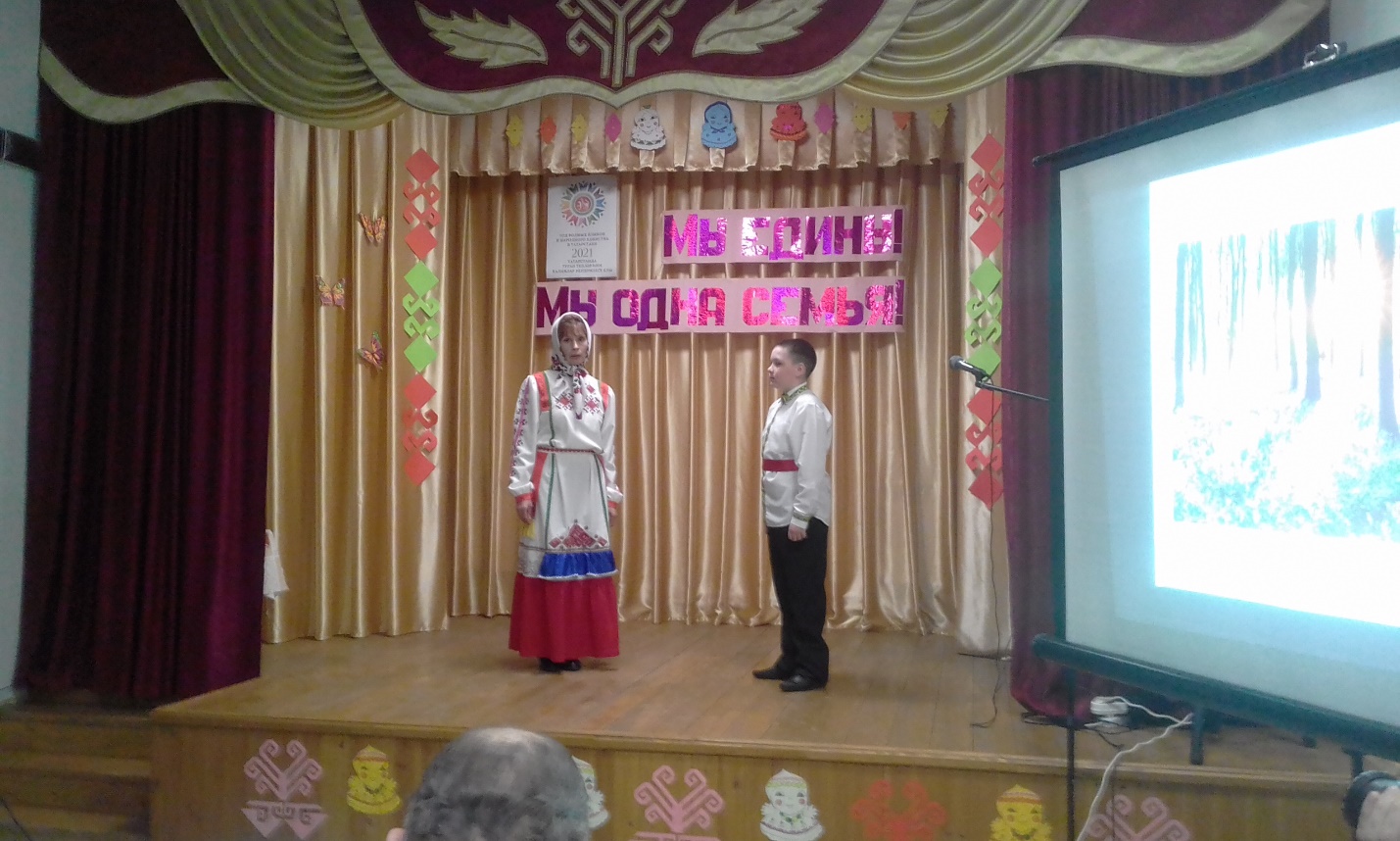 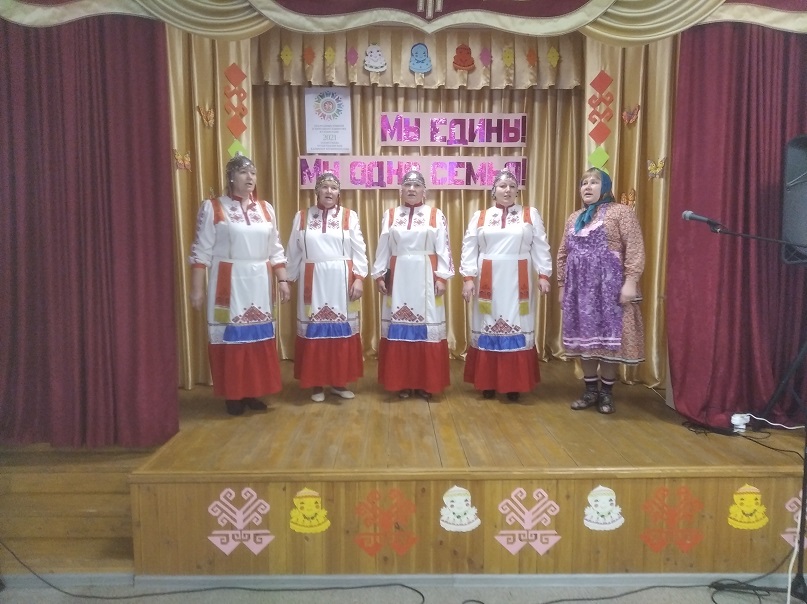 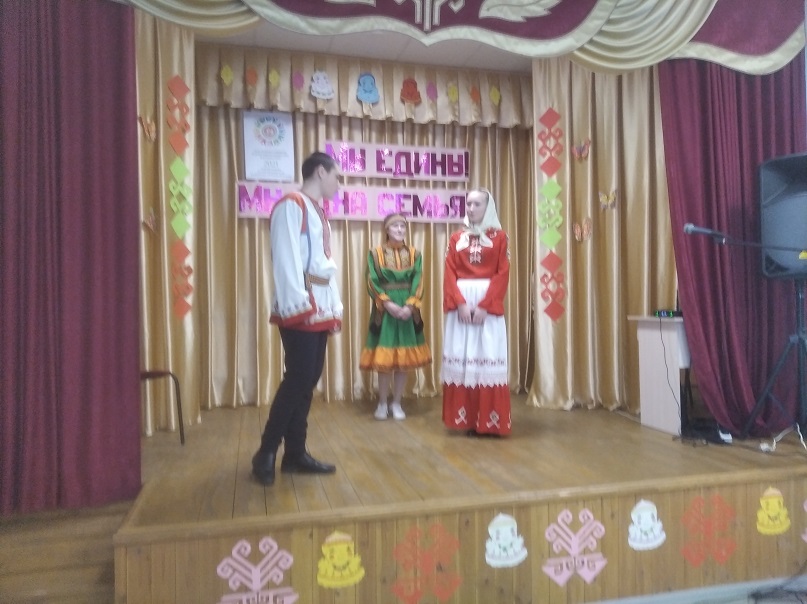 